PLiMJI/SANGKUTAN/001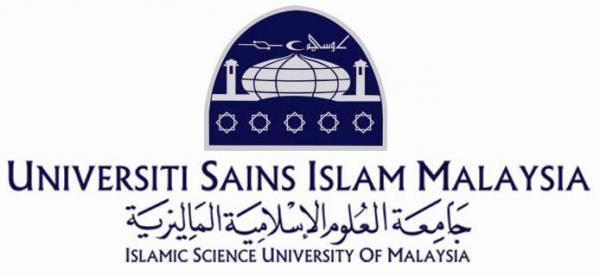 BORANG PERMOHONANMENJALANI PROGRAM SANGKUTAN STAF AKADEMIKUNIVERSITI SAINS ISLAM MALAYSIABUTIRAN PEMOHONNama				:	………………………………………………………………………….No. Staf				:	………………………………………………………………………….No. Kad Pengenalan		:	………………………………………………………………………….Alamat (Pej)			:	………………………………………………………………………….Jawatan			:	………………………………………………………………………….Fakulti				:	………………………………………………………………………….Tarikh Lantikan Dalam Jawatan	:	………………………………………………………………………….Tarikh Pengesahan Jawatan	:	………………………………………………………………………….BUTIRAN PERMOHONANTempat Latihan Sangkutan 	:	………………………………………………………………………….Unit/Bahagian/Pusat		:	………………………………………………………………………….Alamat syarikat/organisasi 	: 	 …………………………………………………………………………						………………………………………………………………………….………………………………………………………………………….Nama pegawai untuk dihubungi :	………………………………………………………………………….	Telefon 			:	………………………………………………………………………….Faks				:	………………………………………………………………………….Tarikh bermula latihan		:	………………………………………………………………………….Tempoh latihan			:	………………………………………………………………………….JUSTIFIKASI PERMOHONAN	:------------------------------------------------------------------------------------------------------------------------------------------------------------------------------------------------------------------------------------------------------------------------------------------------------------------------------------------------------------------------------------------------------------------------------------------------------------------------------------AKUAN PEMOHONSaya dengan ini mengesahkan bahawa maklumat yang saya berikan adalah benar:Tandangan Pemohon	:	…………………………………………………………..Tarikh 			: 	…………………………………………………………..PENGESAHAN KETUA JABATANPermohonan ini :             Disokong				 Tidak DisokongUlasan: …………………………………………………………………………………………………………………………………………………………………………………………………………………………………………………………………………………………………………………………………………………………………………………………………………………………………………………………………………………………………………………………………………………………………………	Tandatangan		 :	……………………………………………………………..	Nama Ketua Jabatan	 :	……………………………………………………………..	Jawatan 		 : 	………………………………………………………………	Tarikh			 :	………………………………………………………………PERAKUAN PENGARAH PLiMJIPermohonan ini :             Diperaku				 Tidak DiperakuUlasan: …………………………………………………………………………………………………………………………………………………………………………………………………………………………………………………………………………………………………………………………………………………………………………………………………………………………………………………………………………………………………………………………………………………………………………	Tandatangan		 :	……………………………………………………………..	Nama Ketua Jabatan	 :	……………………………………………………………..	Jawatan 		 : 	………………………………………………………………	Tarikh			 :	………………………………………………………………*Sila lampirkan bersama-sama borang permohonan ini:1) Surat penerimaan syarikat/organisasi untuk menjalani Latihan Sangkutan2) Jadual Latihan Sangkutan3) Profil Syarikat4) Jadual Waktu Mengajar Pemohon5) Dokumen-dokumen lain yang difikirkan perlu.